A.2.25 Registro de avances q permita evaluar el ejercicio del gto pub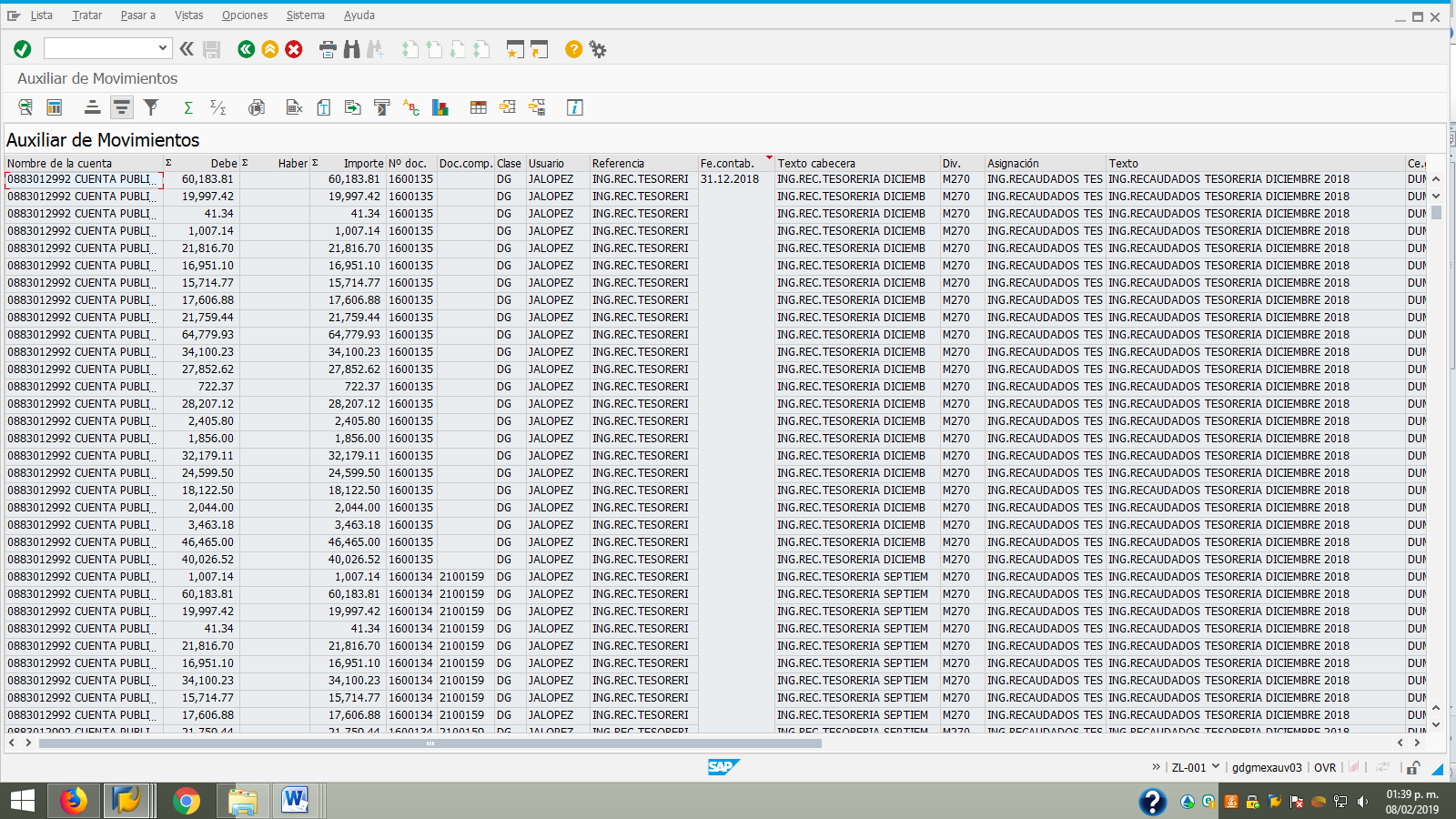 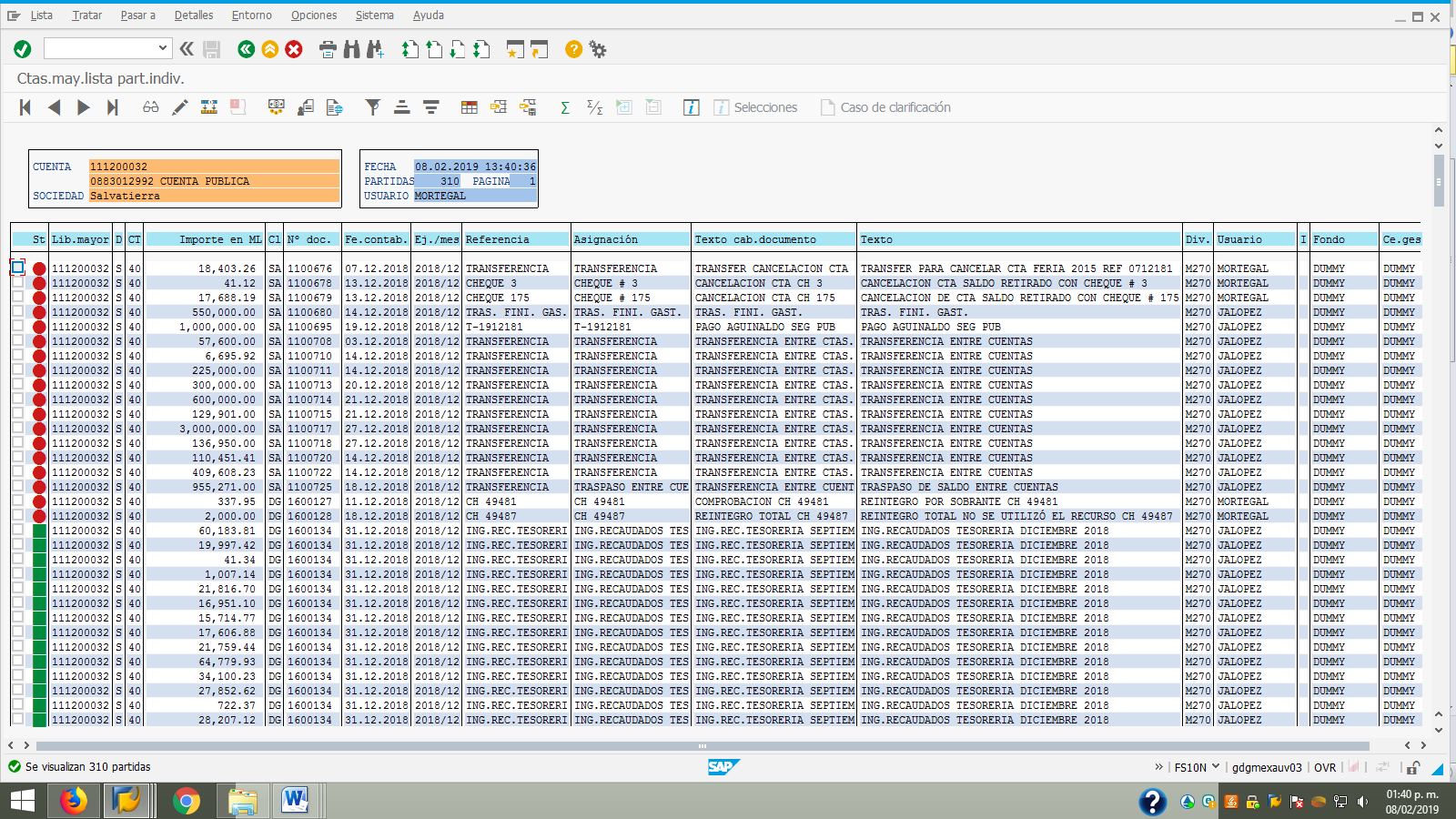 